СПРАВКА орезультатах участия обучающихся МБОУ СОШ №2 г.Лобня Московской области  в интеллектуальных и творческих конкурсах, марафонах, олимпиадах, научно – практических конференциях и др.2014/2015 учебный годИсполнитель:    Стойка Е.И. – зам.директора по УВР№Название олимпиады, конкурса, конференции и др.Уровень олимпиады, конкурса, конференции и др. Количество участниковот школы (человек)Результат участияРезультат участияРезультат участияПедагог №Название олимпиады, конкурса, конференции и др.Уровень олимпиады, конкурса, конференции и др. Количество участниковот школы (человек)победителипризерыпризерыПедагог 1Игровой конкурс по английскому языку «British Bulldog»Международный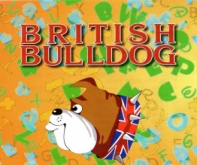 1245(муниципальный уровень)Гилязова Рената,Смирнов Егор,Аникин Павел,Султанова Эмилия,Паюченко Александра3(муниципальный уровень)Потураева Анастасия,Потапрова Полина,Егиян Светлана3(муниципальный уровень)Потураева Анастасия,Потапрова Полина,Егиян СветланаБабушкина С.В.,Соколов Е.О.
2Всероссийский конкурс домашних сочинений «Экономическая культура. РФ»Федеральный 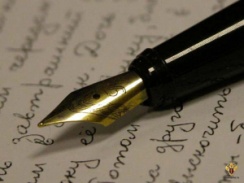 175 Школа – «Лауреат массового конкурса Экономическая-культура.РФ»http://экономическая-культура.рф/114 чел. – лауреаты конкурсаШкола – «Лауреат массового конкурса Экономическая-культура.РФ»http://экономическая-культура.рф/114 чел. – лауреаты конкурсаШкола – «Лауреат массового конкурса Экономическая-культура.РФ»http://экономическая-культура.рф/114 чел. – лауреаты конкурсаШкола – «Лауреат массового конкурса Экономическая-культура.РФ»http://экономическая-культура.рф/114 чел. – лауреаты конкурса3Конкурс исследовательских проектов учащихся «Право и юность»Всероссийский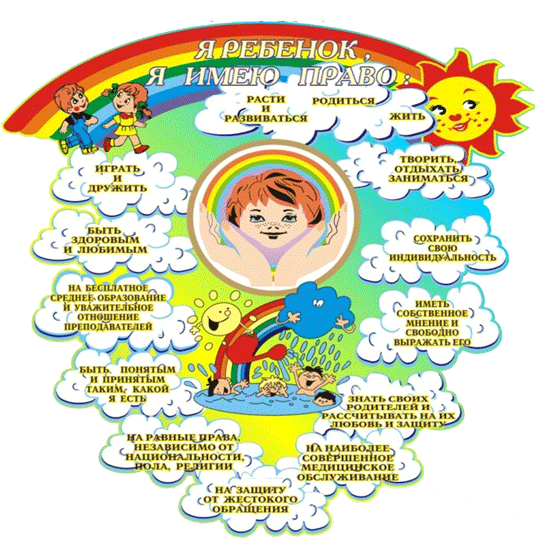 11Бурлаченко ЛюбовьТрофимук  С.Е.4Конкурс для обучающихся начальных классов «Инфоурок»Всероссийский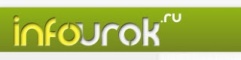 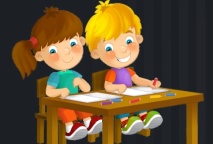 60Окр.мир11 чел. Матем.7 чел.Литер.чтен.4 чел.Рус.язык15 чел.Окр.мир5 чел.Матем.12 чел.Литер.чтен.12 чел.Рус.язык11 чел.Окр.мир5 чел.Матем.12 чел.Литер.чтен.12 чел.Рус.язык11 чел.Учителя нач.классовГудилина С.В.Таран Н.В.Шишкина И.В.Семенова Н.Е.Покалюк О.В.Мукосий М.В.Моисеева С.Н.5Олимпиада по обществознанию на образовательном портале СтатГрадВсероссийский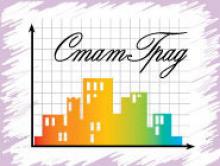 27 3(на школьном уровне)Гилязова Рената,Султанова Эмилия ,Бурлаченко Любовь8(на школьном уровне)Трофимук Валерия,Флягина Вероника,Давыдова Арина,Решетникова Дарья, Яременко Александра, Попкова Полина,Храмова Людмила, Лопатинская Евгения8(на школьном уровне)Трофимук Валерия,Флягина Вероника,Давыдова Арина,Решетникова Дарья, Яременко Александра, Попкова Полина,Храмова Людмила, Лопатинская ЕвгенияТрофимук С.Е.6Дистанционная олимпиада  по праву на образовательном портале Минобр. ОргВсероссийский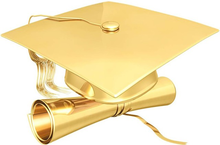 1УчастиеСоколова Александра, выполнение – 76% работыУчастиеСоколова Александра, выполнение – 76% работыУчастиеСоколова Александра, выполнение – 76% работыТрофимук С.Е.7V Всероссийская предметная олимпиада(Центр поддержки талантливой молодежи)Всероссийский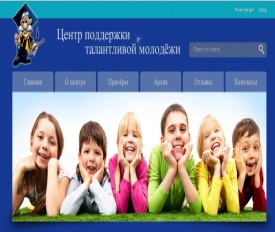 6417(регион.уровень)21(регион.уровень)21(регион.уровень)Корнеева Е.В.
Часова Т.А.Трофимук С.Е.
Красовицкая О.А.Думич Л.С.,Тимофеева И.В., Цень И.С.8Отборочный этап олимпиады школьников Союзного государства «Россия и Беларусь: историческая и духовная общность»Школьный 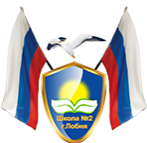 31Бурлаченко ЛюбовьСамойлова Л.Ф.9Отборочный этап олимпиады школьников Союзного государства «Россия и Беларусь: историческая и духовная общность»Муниципальный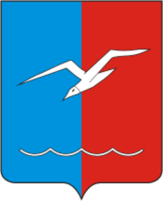 11Бурлаченко ЛюбовьСамойлова Л.Ф.10Отборочный этап олимпиады школьников Союзного государства «Россия и Беларусь: историческая и духовная общность»Региональный 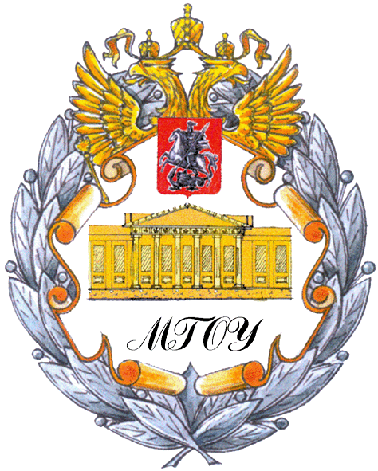 11Бурлаченко ЛюбовьСамойлова Л.Ф.11Олимпиада школьников Союзного государства «Россия и Беларусь: историческая и духовная общность»Международный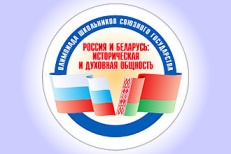 1УчастиеБурлаченко Л. УчастиеБурлаченко Л. УчастиеБурлаченко Л. Самойлова Л.Ф.12Отборочный этап регионального конкурса сочинений для обучающихся образовательных учреждений Московской области по творчеству М.Ю.Лермонтова «Созвучье слов живых»Муниципальный 11Маевская Виктория1Маевская ВикторияШашкина А.С.13 Конкурс сочинений для обучающихся образовательных учреждений Московской области по творчеству М.Ю.Лермонтова «Созвучье слов живых»Региональный1УчастиеМаевская ВикторияУчастиеМаевская ВикторияУчастиеМаевская ВикторияШашкина А.С.14«Русский медвежонок – языкознание для всех»Международный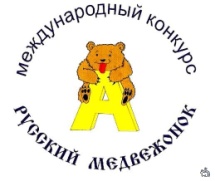 2139(школьный уровень)14(школьный уровень)14(школьный уровень)Учителя начальных классов.15Конкурс творческих работ «Роль права в моей жизни»Региональный3Участие:Тукан ДмитрийБурлаченко ЛюбовьХрамова ЛюдмилаУчастие:Тукан ДмитрийБурлаченко ЛюбовьХрамова ЛюдмилаУчастие:Тукан ДмитрийБурлаченко ЛюбовьХрамова ЛюдмилаДумич Л.С., Трофимук С.Е.16Турнир по биологии (для обучающихся 6-11 классов)Муниципальный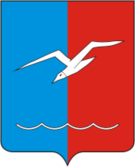 5(согласно Положению)Участие:Дроздов Даниил,Васильев Дмитрий,Гавриленко Илья,Тургунова Анастасия,Ганжа Ирина.Участие:Дроздов Даниил,Васильев Дмитрий,Гавриленко Илья,Тургунова Анастасия,Ганжа Ирина.Участие:Дроздов Даниил,Васильев Дмитрий,Гавриленко Илья,Тургунова Анастасия,Ганжа Ирина.Пилюкшина О.М.Турнир по биологии (для обучающихся 6-11 классов)Муниципальный5(согласно Положению)Индивидуальный диплом за активное участие в турнире:Дроздов Даниил.Индивидуальный диплом за активное участие в турнире:Дроздов Даниил.Индивидуальный диплом за активное участие в турнире:Дроздов Даниил.Пилюкшина О.М.17Географическая игра «Вокруг света» (7 классы)Муниципальный 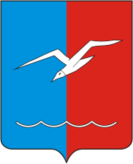 3(согласно Положению)1(в командном зачёте)Гайнутдинова Диляра2(в командном зачёте)Цыплаков Богдан,Пилюкшина Софья.2(в командном зачёте)Цыплаков Богдан,Пилюкшина Софья.Красовицкая О.А.18Фонетический конкурс по английскому языку «Поэтическая гостиная»Муниципальный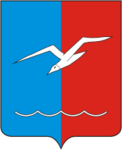 3 -2Головченко Денис,Давыдова Арина2Головченко Денис,Давыдова АринаСулима М.М.19Творческий фестиваль «Красота звуков» (ин.язык)Муниципальный31Давыдова Арина2Гилязова Рената,Бурлаченко Любовь2Гилязова Рената,Бурлаченко ЛюбовьСулима М.М.,Бабушкина С.В.,Миланич Л.В.20Интеллектуаль-ная математическая игра «Что? Где? Когда?» (7 классы)Муниципальный41Пилюкшина СофьяЖуравцова А.В.21Интеллектуаль-ная математическая игра «Что? Где? Когда?» (5 классы)Муниципальный42Гилязова Рената,Косаренко ДаниилЦень И.С.22Интеллектуаль-ная математическая игра «Что? Где? Когда?» (10 классы)Муниципальный4Участие Участие Участие Журавцова А.В.23Игра по математике, физике и информатике«Веселый физико – математический киберпоезд»МуниципальныйКоманда 6 чел.Команда – победитель(6 чел.)Гилязова Рената,Косаренко Данила, Лейхт Катерина,Пиманов Максим,Злобина Екатерина,                             Гайнутдинова Диляра Цень И.С.
Журавцова А.В.,Тимофеева И.В.Кононенко В.И.24Всероссийская олимпиада школьников(избирательное право)Муниципальный31Бурлаченко ЛюбовьТрофимук С.Е.25Всероссийская олимпиада школьников(англ.язык)Муниципальный2Архипкин Александр,Бурлаченко Любовь2Архипкин Александр,Бурлаченко ЛюбовьБабушкина С.В.,Миланич Л.В.26Всероссийская олимпиада школьников(литература)Муниципальный1Бурлаченко Любовь1Бурлаченко ЛюбовьСамойлова Л.Ф.27Всероссийская олимпиада школьников(обществозн.)Муниципальный152Бурлаченко Любовь,Соколова Александра2Бурлаченко Любовь,Соколова АлександраТрофимук С.Е.28Всероссийская олимпиада школьников(физкультура)Муниципальный1Ганжа Ирина1Ганжа ИринаЧасов В.В.29Всероссийская олимпиада школьников(право)Муниципальный51Храмова Людмила2Бурлаченко Любовь,Удодова Евгения2Бурлаченко Любовь,Удодова ЕвгенияТрофимук С.Е.,Думич Л.С.30Всероссийская олимпиада школьников(история)Муниципальный91БурлаченкоЛюбовь1Потлаха Даниил1Потлаха ДаниилТрофимук С.Е.31 Всероссийская олимпиада школьников(литература)Региональный1Бурлаченко Любовь 1Бурлаченко Любовь1Бурлаченко ЛюбовьСамойлова Л.Ф.32 Всероссийская олимпиада школьников(история)Региональный1Бурлаченко Любовь УчастиеБурлаченко Любовь (67 баллов)УчастиеБурлаченко Любовь (67 баллов)УчастиеБурлаченко Любовь (67 баллов)Трофимук С.Е.33Конкурс чтецов «Горжусь солдатами России»Муниципальный31Токмовцев Михаил1Токмовцев МихаилЧасова Т.А.34Интеллектуально – личностный марафон «Твои возможности – 2015» (II тур)Муниципальный12Участие команды.Победитель в личном зачете – Егиян Свелана «Лучший индивидуальный результат»Участие команды.Победитель в личном зачете – Егиян Свелана «Лучший индивидуальный результат»Участие команды.Победитель в личном зачете – Егиян Свелана «Лучший индивидуальный результат»Гудилина С.В.35Интеллектуально – личностный марафон «Твои возможности – 2015» (финал)Муниципальный12Команда – призер (Победитель в номинации «Самый творческий коллектив»)Команда – призер (Победитель в номинации «Самый творческий коллектив»)Команда – призер (Победитель в номинации «Самый творческий коллектив»)Гудилина С.В., Таран Н.В.36Фонетический конкурс «Природа вокруг нас» (англ.язык).Школьный379Доронин Егор, Егиян СветланаГилязова  Рената, Аникин Павел,Давыдова Арина,Токмовцев Михаил,Головченко Денис,Исип Юлия,Красных Андрей12Чубуров В.; Фомина А.; Потураева А.; Старенкова Вероника, Мударисова А.; Баютина Полина,  Крюкова Таня, Смирнов Егор, Гайнутдинова Диляра, Запорожченко Диана, Паренский Влад; Елисеева Дарья12Чубуров В.; Фомина А.; Потураева А.; Старенкова Вероника, Мударисова А.; Баютина Полина,  Крюкова Таня, Смирнов Егор, Гайнутдинова Диляра, Запорожченко Диана, Паренский Влад; Елисеева ДарьяБабушкина С.В.,Миланич Л.В.,     Сулима М.М.,Соколов Е.О.37Игра «Слабое звено» (англ.язык)Школьный1Султанова ЭмилияБабушкина С.В.38Фестиваль театральных коллективов «Волшебный мир театра» (на иностран. языке)Муниципальный15Участие(приз зрительских симпатий)Участие(приз зрительских симпатий)Участие(приз зрительских симпатий)Соколов Е.О.Сулима М.М.39Первый открытый конкурс патриотичес-кой песни «Слава родному Отечеству»Муниципальный12Ансамбль мальчиков «Русичи» (4 классы)Ансамбль мальчиков «Русичи» (4 классы)Момцелидзе Л.А.40Конкурс инсценированной песни «Горжусь солдатами Победы»Муниципальный16Вокальный ансамбль 6-8 классов, литературно-музыкально-театральная композиция «Письмо из 45-го»Вокальный ансамбль 6-8 классов, литературно-музыкально-театральная композиция «Письмо из 45-го»Момцелидзе Л.А.41Выставка-конкурс детского рисунка «О подвиге воинов и тружеников тыла в годы войны»Муниципальный21Афанасьева Юлия1Афанасьева ЮлияАкулёнок Г.А.42Конкурс-выставка детского прикладного творчестваМуниципальный9УчастиеУчастиеУчастиеАкулёнок Г.А.42Конкурс-выставка детского прикладного творчестваМуниципальный11Гончарова Наталья1Гончарова НатальяРоманчуке-вич Т.Н.43Выставка-конкурс изобразительного  творчества «Этих дней не смолкнет слава…»Муниципальный4Акулёнок Г.А.44On-line-викторина:«British Literature Quiz».(5-11 кл)Муниципальный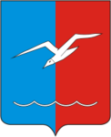 231Архипкин Александр3Бурлаченко Любовь,Храмова Людмила;Копалина Яна3Бурлаченко Любовь,Храмова Людмила;Копалина ЯнаБабушкина С.В.,Миланич Л.В.45Конкурс песни на английском языке «Музыкальное кафе»Муниципальный1УчастиеТокмовцев Михаил-8аУчастиеТокмовцев Михаил-8аУчастиеТокмовцев Михаил-8аМиланич Л.В.46Научно – практическая конференция школьников «Первые шаги в науке – 2015»Муниципальный114Красовицкая Диана,Шарапова Полина,Маранцева Марина,Фрыкина Елена2Сафонова Дарья,Яременко Александра2Сафонова Дарья,Яременко АлександраСоколов Е.О.,Трофимук С.Е.,ШашкинаА.С.47«Умница» по английскому языку (2-3 кл.) (ИРШО г.Калининград)Общероссийский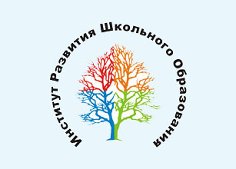 231Голубец Полина 3б 1Голубец Полина 3б 9Смирнов Михаил 2в, Никифорова Флёра 2в ,
Лебедев Иван 2в ,
Варваровская Александра 2в ,
Титов Егор 2в,
Плескач Лев 2в,
Фрундин Ярослав 3б, 
Кошелева Кристина 3в ,
Корявец Валерия 3в Соколов Е.О.Сулима М.М.48Предметный конкурс «Альбус-2015» (ИРШО г.Калининград)Общероссийский5138Гаврилин Денис, Комарова Алиса, Филиппова Анастасия, Цыплаков Богдан, Архипкин Александр, Митрофаненко Виталий, Егиян Светлана, Центнер Андрей13Герасимова Наталья, Егиян Светлана, Центнер Андрей, Трифанова Анастасия,Копченова Алёна,Флегонтов Егор,Меликян Светлана,Коева Светлана,Попкова Полина,
 Портянко Виктория,Леонова Алина,
Паренский Влад,Федоров Александр13Герасимова Наталья, Егиян Светлана, Центнер Андрей, Трифанова Анастасия,Копченова Алёна,Флегонтов Егор,Меликян Светлана,Коева Светлана,Попкова Полина,
 Портянко Виктория,Леонова Алина,
Паренский Влад,Федоров АлександрГудилина С.В., Семёнова Н.Е.,Бабушкина С.В., Часова Т.А.49«Умница» (1-3кл.) (ИРШО г.Калининград)Общероссийский85Гантюк Софья 3а Апанасенко Виктория 1б,
Суменкова Кира 2а,
Покалюк Максим 2а, 
Потураева Анастасия 3в Апанасенко Виктория 1б,
Суменкова Кира 2а,
Покалюк Максим 2а, 
Потураева Анастасия 3в Моисеева С.Н.Артышук А.Ф.Мукосий М.В.Покалюк О.В.50Математический конкурс-игра «Кенгуру-2015»Международный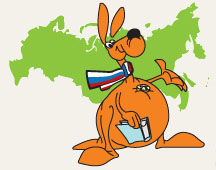 79На школьном уровне: 3 чел.Флегонтова Софья,Потапова Полина,Попков МатвейНа школьном уровне: 6 челКамнева Маргарита, Гаврилина Анастасия,Иванчук Софья,Власов Денис,Мурашко Юрий, Козин ТихонНа школьном уровне: 6 челКамнева Маргарита, Гаврилина Анастасия,Иванчук Софья,Власов Денис,Мурашко Юрий, Козин ТихонУчителя начальных классов:Гудилина С.В.Мукосий М.В.Таран Н.В.Покалюк О.В.Моисеева С.Н.51Предметные соревнования «Сириус» (история, обществознание)Всероссийскийhttp://sirius-olimp.ru/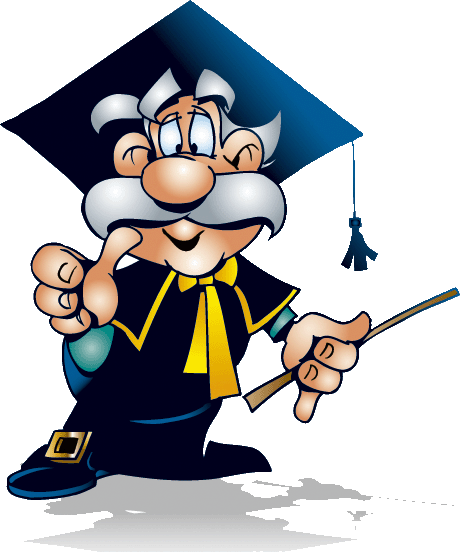 43УчастиеУчастиеУчастиеТрофимук С.Е.52Олимпиада  по избирательному правуЗональный этап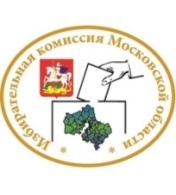 1(в составе муниципальной команды)Участие:Бурлаченко ЛюбовьУчастие:Бурлаченко ЛюбовьУчастие:Бурлаченко ЛюбовьТрофимук С.Е.53Конкурс творческих работ обучающихся «Права человека – глазами ребенка» Муниципальный этап53Фрыкина Елена, Сафонова Дарья, Яременко Александра.3Фрыкина Елена, Сафонова Дарья, Яременко Александра.Трофимук С.Е.54Московский областной конкурс творческих работ обучающихся «Права человека – глазами ребенка»Региональный 3Участие:Фрыкина Елена, Сафонова Дарья, Яременко Александра.Участие:Фрыкина Елена, Сафонова Дарья, Яременко Александра.Участие:Фрыкина Елена, Сафонова Дарья, Яременко Александра.Трофимук С.Е.55Конференция школьников «Краснополянский рубеж»Муниципальный1Участие (согласно Положению):Коева СветланаУчастие (согласно Положению):Коева СветланаУчастие (согласно Положению):Коева СветланаТрофимук С.Е.56Конкурс рисунков «Две стороны одной медали»Всероссийский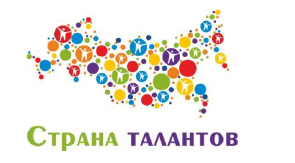 5Участие:Пруткова Ника, Флягина Вероника - 6а, Шорина Варвара, Афанасьева Юлия, Анцупова Ульяна 7вУчастие:Пруткова Ника, Флягина Вероника - 6а, Шорина Варвара, Афанасьева Юлия, Анцупова Ульяна 7вУчастие:Пруткова Ника, Флягина Вероника - 6а, Шорина Варвара, Афанасьева Юлия, Анцупова Ульяна 7вТрофимук С.Е.57Дистанционная олимпиада по физике проекта «Инфоурок»Международный94Елисеева Дарья, Злобина Екатерина, Моисей Эльмира, Таранов Максим. 4Елисеева Дарья, Злобина Екатерина, Моисей Эльмира, Таранов Максим. Кононенко В.И.58Олимпиада по страноведению «Level Next»Муниципальный24530 5454Бабушкина С.В., Миланич Л.В., Сулима М.М., Соколов Е.О.59Конференция «Уголок родного края».Муниципальный6 (согласно Положению)УчастиеУчастиеУчастиеКрасовицкая О.А.60Конференция научно – практических работ обучающихся «Ноосфера»Муниципальный21Сафонова Дарья1Сафонова ДарьяТрофимук С.Е.61Фестиваль «Соседи России»Муниципальный3 чел. – 9а,8 чел.- 7вУчастие (согласно Положению)Участие (согласно Положению)Участие (согласно Положению)Думич Л.С., Сулима М.М.62Конкурс творческих работ «Роль права в моей жизни»Региональный2 Участие:Бурлаченко Любовь,Храмова Людмила  - 11аУчастие:Бурлаченко Любовь,Храмова Людмила  - 11аУчастие:Бурлаченко Любовь,Храмова Людмила  - 11аТрофимук С.Е.63Конкурс проектов «Лобня глазами молодых»Муниципальный3 Участие:Дроздов Даниил, Евсеева Дарья 10а,Ганжа Ирина 11а;Участие:Дроздов Даниил, Евсеева Дарья 10а,Ганжа Ирина 11а;Участие:Дроздов Даниил, Евсеева Дарья 10а,Ганжа Ирина 11а;Трофимук С.Е.64Интеллектуальная игра для учащихся 4 классов « Умники и умницы» Муниципальный11Попков МатвейГудилина С.В.65Конкурс « Пишу грамотно», посвящённый Дню славянской письменностиМуниципальный63Перлова Александра-2а, Мударисова Алина-4в,Горохова Ирина – 9а,Афанасьева Юля – 7в3Перлова Александра-2а, Мударисова Алина-4в,Горохова Ирина – 9а,Афанасьева Юля – 7вМукосий М.В., Таран Н.В.Самойлова Л.Ф.Акуленок Г.А.66Блиц – турнир по информатике «Интернет +презентация»Муниципальный44Попкова Полина, Коева Светлана,Широкова Дарья,Майорова Екатерина4Попкова Полина, Коева Светлана,Широкова Дарья,Майорова ЕкатеринаСкрябина О.А.,Тимофеева И.В.67Конкурс юных художников "Материя памяти"Федеральный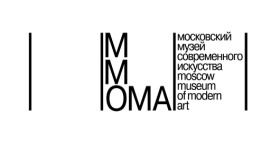 1Коева Светлана – 8аучастиеКоева Светлана – 8аучастиеКоева Светлана – 8аучастиеАкуленок Г.А.68Выставка-конкурс детского рисунка "Подмосковье глазами детей"Муниципальный3УчастиеУчастиеУчастиеАкуленок Г.А.69Открытый историко-краеведческий конкурс "Эрмитаж. Путь длиною в 250 лет"Всероссийский (рагиональный этап)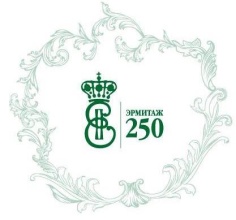 1УчастиеСулима ДаниелаУчастиеСулима ДаниелаУчастиеСулима ДаниелаАкуленок Г.А.70Конкурс декоративно-прикладного искусства "Лобня - город мастеровМуниципальный8УчастиеУчастиеУчастиеАкуленок Г.А.71Конкурс плакатов "Лобненский рубеж"Муниципальный22Данилова Алена – 5б, Маевская Виктория10а2Данилова Алена – 5б, Маевская Виктория10аАкуленок Г.А.72Выставка-конкурс детского рисунка "Служу Отчизне"Муниципальный22Афанасьева Юля - 7в, Копалина Яна - 7б2Афанасьева Юля - 7в, Копалина Яна - 7бАкуленок Г.А73Выставка - конкурс изобразительного творчества "Этих дней не смолкнет слава"Региональный3УчастиеУчастиеУчастиеАкуленок Г.А74Конкурс рисунка в честь 175-летия П.И.ЧайковскогоРегиональный11Меликян Светлана – 8а1Меликян Светлана – 8аАкуленок Г.А75Фестиваль детской хоровой музыки "Если другом стала песня"Муниципальный45Участие (согласно Положению)Участие (согласно Положению)Участие (согласно Положению)Момцелидзе Л.А76Конкурс школьных сочинений «Спасибо за Победу!», посвященного 70-летию Победы в Великой Отечественной войнеРегиональный3УчастиеГайнутдинова Диляра-7в, Злобина Екатерин-7в, Крюкова Татьяна-5аУчастиеГайнутдинова Диляра-7в, Злобина Екатерин-7в, Крюкова Татьяна-5аУчастиеГайнутдинова Диляра-7в, Злобина Екатерин-7в, Крюкова Татьяна-5аКорнеева Е.В.Часова Т.А.77Конкурс юных поэтов при поддержки молодежного совета при Администрации г.ЛобняМуниципальный11Маевская Виктория – 10а1Маевская Виктория – 10аШашкина А.С.78Конкурс юных авторовМуниципальный44Маевская Виктория,Короткова Юлия,Фрыкина Елена,Пруткова Ника4Маевская Виктория,Короткова Юлия,Фрыкина Елена,Пруткова НикаШашкина А.С.Часова Т.А.79«Лобненский олимп» - конкурс юных талантовМуниципальный3Имподистова Галина-7вСуменкова Кира – 2а,Голова П. – 11аСуменкова Кира – 2а,Голова П. – 11аМукосий М.В.80Конкурс каллиграфии «В начале было слово»Муниципальный502Вильмискина Полина – 2а,Мударисова Алина – 4вМукосий М.В.,Таран Н.В.